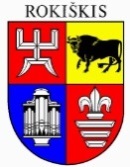 ROKIŠKIO rajono savivaldybėS TARYBASPRENDIMASDĖL ROKIŠKIO RAJONO SAVIVALDYBĖS TARYBOS ANTIKORUPCIJOS KOMISIJOS METŲ VEIKLOS ATASKAITOS2024 m. balandžio 25 d. Nr. TS-184Rokiškis Vadovaudamasi Lietuvos Respublikos vietos savivaldos įstatymo 15 straipsnio 2 dalies  32 punktu, Rokiškio rajono savivaldybės tarybos Antikorupcijos komisijos nuostatų, patvirtintų Rokiškio rajono savivaldybės tarybos 2023 m. gegužės 25 d. sprendimu Nr. TS-146 „Dėl Rokiškio rajono savivaldybės tarybos antikorupcijos komisijos sudarymo“, 20 punktu, Rokiškio rajono savivaldybės taryba nusprendžia:Pritarti Rokiškio rajono savivaldybės tarybos antikorupcijos komisijos 2023 metų veiklos ataskaitai (pridedama).Sprendimas per vieną mėnesį gali būti skundžiamas Regionų apygardos  administraciniam teismui, skundą (prašymą) paduodant bet kuriuose šio teismo rūmuose, Lietuvos Respublikos administracinių bylų teisenos įstatymo nustatyta tvarka.Savivaldybės meras                                                                                   Ramūnas GodeliauskasGintaras Girštautas